Маршрутный лист для  ученикаПредметРусский язык и литератураФ.И.О. учителяЖетушакова А.ХУчебникРусский язык и литература Часть 2/ У.А. Жанпейс, А.Т. Есетова,Н.А.Озекбаева, А,А. Ерболатова,- Алматы «Атамура», 2018 г.Урок №73-74, Тема урока Астрономия –наука о Вселенной.Цели обучения(кратко)6.3.1.1 – понимать основную информацию, определяя тему, цель или назначение текста;6.3.3.1 – формулировать вопросы, направленные на оценку содержания текста, и отвечать на вопросы, выражая свое мнение по теме и/или поднимаемой проблеме;Ф.И. учащегося (заполняется учеником)Порядок действийРесурсы(заполняется учителем)Выполнение(заполняется учеником)Изучи (К) Ознакомьтесь с ключевыми словами темы. Как вы думаете, о чем пойдет речь на уроке?Вселенная, звезда, планета, спутник, Греция, Пифагор. (Деятельность учащихся) Ученики отвечают на вопрос, называют прилагательные. Приводят примеры.Упр. 1. Что означает слово спутник? Изучите текст и ответьте на вопросы, содержащиеся в тексте.1.Каково лексическое значение слова СПУТНИК?2.Является ли оно названием человека или космического аппарата?3.Как вы думаете, слово или словосочетание более точно называет предмет?Изучи таблицу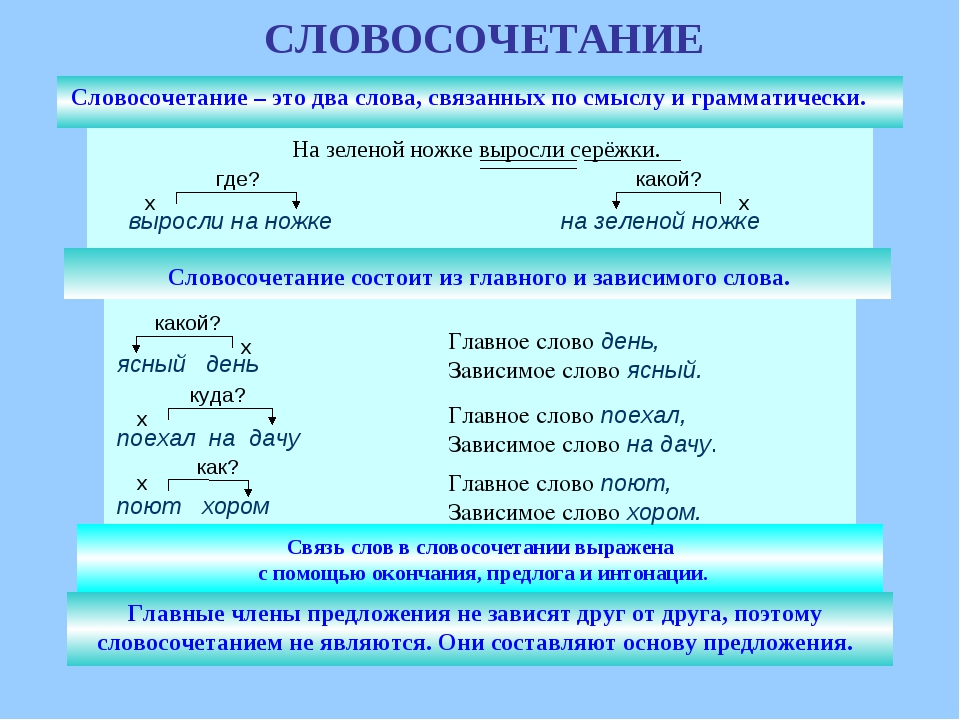 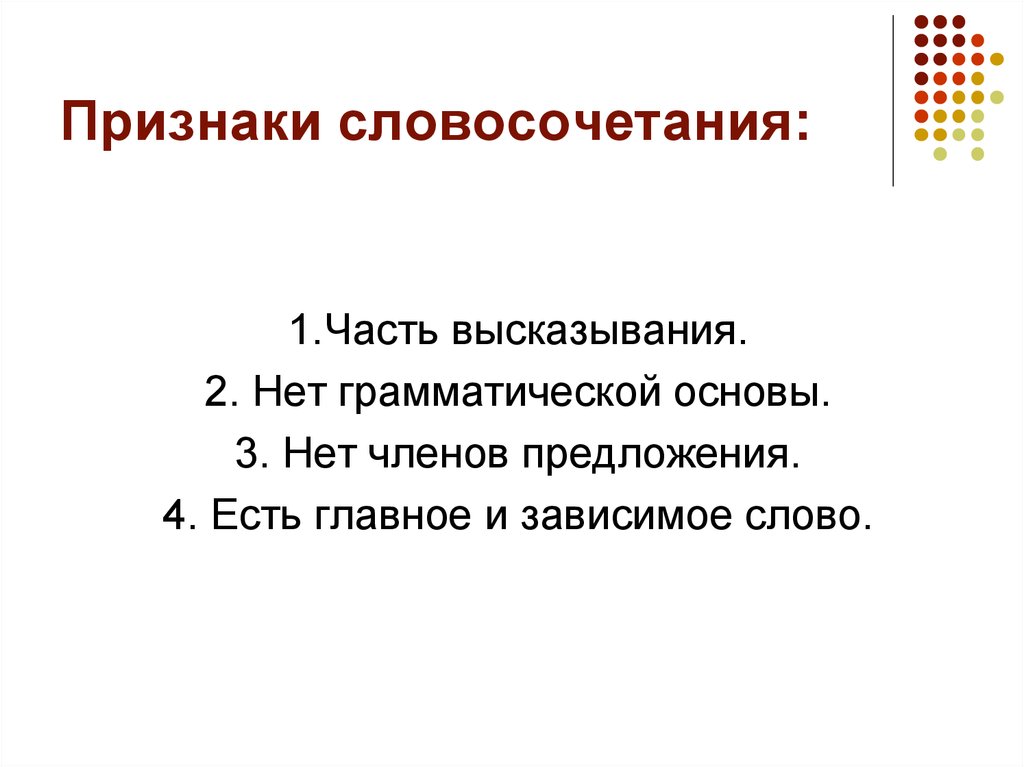 Отметь знаком «+»  материал, с которым ознакомился(лась) ОтветьВопросы учителя по изученному материалу1.Что такое словосочетание?2. Назови признаки словосочетания.3.Являются ли главные члены предложения словосочетанием?ВыполниУпражнение  2 стр 131(письменно)Упражнение 3 стр 131 (письменно)Упражнение 4 стр 131 (письменно)РефлексияТеперь я знаю…РефлексияТеперь я умею…(из критериев)Поставь знаки «+» или «-»Обратная связь от учителя(словесная оценка и/или комментарий)